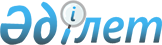 Об утверждении Положения коммунального государственного учреждения "Жалагашский районный отдел физической культуры и спорта"
					
			Утративший силу
			
			
		
					Постановление Жалагашского районного акимата Кызылординской области от 09 июня 2015 года № 113. Зарегистрировано Департаментом юстиции Кызылординской области 02 июля 2015 года № 5038. Утратило силу постановлением акимата Жалагашского района Кызылординской области от 11 мая 2016 года № 95      Сноска. Утратило силу постановлением акимата Жалагашского района Кызылординской области от 11.05.2016 № 95 (вступает в силу с 14.05.2016).

      В соответствии с Законом Республики Казахстан от 23 января 2001 года “О местном государственном управлении и самоуправлении в Республике Казахстан” и подпунктом 8) статьи 18 Закона Республики Казахстан от 1 марта 2011 года “О государственном имуществе” акимат Жалагашского района ПОСТАНОВЛЯЕТ:

       Утвердить прилагаемое Положение коммунального государственного учреждения “Жалагашский районный отдел физической культуры и спорта”.

       Контроль за исполнением настоящего постановления возложить на заместителя акима Жалагашского района К.Мустафаеву.

       Настоящее постановление вводится в действие по истечении десяти календарных дней после дня первого официального опубликования.

 Положение коммунального государственного учреждения “Жалагашский районный отдел физической культуры и спорта” 1. Общие положения      1.  Коммунальное государственное учреждение “Жалагашский районный отдел физической культуры и спорта” является государственным органом Республики Казахстан, осуществляющим руководство в сфере развития физической культуры и спорта на территории района.

      2.  Коммунальное государственное учреждение “Жалагашский районный отдел физической культуры и спорта” имеет ведомства:

      1)  коммунальное государственное учреждение “Детско-юношеская спортивная школа села Мадениет” Жалагашского районного отдела физической культуры и спорта;

      2)  государственное коммунальное (казенное) предприятие “Спортивный клуб Наркескен” на правах оперативного управления отдела физической культуры и спорта Жалагашского района.

      3.  Учредителем коммунального государственного учреждения “Жалагашский районный отдел физической культуры и спорта” является акимат Жалагашского района. 

      4.  Коммунальное государственное учреждение “Жалагашский районный отдел физической культуры и спорта” осуществляет свою деятельность в соответствии с Конституцией и законами Республики Казахстан, актами Президента и Правительства Республики Казахстан, иными нормативными правовыми актами, а также настоящим Положением.

      5.  Коммунальное государственное учреждение “Жалагашский районный отдел физической культуры и спорта” является юридическим лицом в организационно-правовой форме государственного учреждения, имеет печати и штампы со своим наименованием на государственном языке, бланки установленного образца, а также в соответствии с законодательством Республики Казахстан имеет счета в органах казначейства.

      6.  Коммунальное государственное учреждение “Жалагашский районный отдел физической культуры и спорта” вступает в гражданско-правовые отношения от собственного имени. 

      7.  Коммунальное государственное учреждение “Жалагашский районный отдел физической культуры и спорта” имеет право выступать стороной гражданско-правовых отношений от имени государства, если оно уполномочено на это в соответствии с законодательством.

      8.  Коммунальное государственное учреждение “Жалагашский районный отдел физической культуры и спорта” по вопросам своей компетенции в установленном законодательством порядке принимает решения, оформляемые приказами руководителя коммунального государственного учреждения “Жалагашский районный отдел физической культуры и спорта” и другими актами, предусмотренными законодательством Республики Казахстан. 

      9.  Структура и лимит штатной численности коммунального государственного учреждения “Жалагашский районный отдел физической культуры и спорта” утверждаются в соответствии с действующим законодательством.

      10.  Местонахождение юридического лица: индекс 120200, Республика Казахстан, Кызылординская область, Жалагашский район, поселок Жалагаш, улица Казбек би, №30 “ г ”. 

      11.  Полное наименование государственного органа: коммунальное государственное учреждение “Жалагашский районный отдел физической культуры и спорта”.

      12.  Настоящее Положение является учредительным документом коммунального государственного учреждения “Жалагашский районный отдел физической культуры и спорта”.

      13.  Финансирование деятельности коммунального государственного учреждения “Жалагашский районный отдел физической культуры и спорта” осуществляется из бюджета района.

      14.  Коммунальному государственному учреждению “Жалагашский районный отдел физической культуры и спорта” запрещается вступать в договорные отношения с субъектами предпринимательства на предмет выполнения обязанностей, являющихся функциями коммунального государственного учреждения “Жалагашский районный отдел физической культуры и спорта”.

      Если коммунальному государственному учреждению “Жалагашский районный отдел физической культуры и спорта” законодательными актами предоставлено право осуществлять деятельность приносящий доходы, то доходы, полученные от такой деятельности, направляются в доход государственного бюджета.

      15.  График работы коммунального государственного учреждения “Жалагашский районный отдел физической культуры и спорта”: Ежедневно, с понедельника по пятницу включительно, с 9.00 до 19.00 часов (перерыв с 13.00 до 15.00 часов) кроме субботы, воскресенья, других выходных и праздничных дней, установленных законодательными актами.

 2. Миссия, основные задачи, функции, права и обязанности государственного органа      16.  Миссия коммунального государственного учреждения “Жалагашский районный отдел физической культуры и спорта”: 

      Обеспечивает реализацию государственной политики в области физической культуры и спорта, пропаганда спортивного движение, принципов здорового образа жизни и организация работы по развитию физической культуры и спорта среди всех групп населения.

      17.  Задачи:

      1)  обеспечивает реализацию государственной политики в области физической культуры и спорта; 

      2)  осуществление в пределах своей компетенции руководства в области физической культуры и спорта; 

      3)  обеспечение безопасности жизни и здоровья лиц, занимающихся физической культурой и спортом, а также участников и зрителей физкультурно-оздоровительных и спортивных мероприятий;

      4)  развитие национальных, технических и прикладных видов спорта;

      5)  поддержка и стимулирование физической культуры и спорта; 

      6)  руководство и контроль за работой по выполнению тестов Первого Президента Республики Казахстан - Лидера Нации.

      18.  Функции:

      1)  проведение районных спортивных соревнований по видам спорта совместно с местными аккредитованными спортивными федерациями; 

      2)  обеспечение подготовки районных сборных команд по видам спорта и их выступления на областных спортивных соревнованиях; 

      3)  обеспечение развития массового спорта и национальных видов спорта на территории соответствующей административно-территориальной единицы; 

      4)  координация деятельности физкультурно-спортивных организаций на территорий соответствующей административно-территориальной единицы;

      5)  присвоение спортсменам спортивных разрядов: спортсмен 2 разряда, спортсмен 3 разряда, спортсмен 1 юношеского разряда, спортсмен 2 юношеского разряда, спортсмен 3 юношеского разряда; 

      6)  присвоение квалификационных категории: тренер высшего уровня квалификации второй категории, тренер среднего уровня квалификации второй категории, методист высшего уровня квалификации второй категории, методист среднего уровня квалификации второй категории, инструктор- спортсмен высшего уровня квалификации второй категории, спортивный судья; 

      7)  реализация единого регионального календаря спортивно-массовых мероприятий; 

      8)  координация организации и проведения спортивных мероприятий на территории соответствующей административно-территориальной единицы;

      9)  осуществление сбора, анализа и предоставление информаций местному исполнительному органу области по развитию физической культуры и спорта на территории соответствующей административно-территориальной единицы по форме и в сроки, установленные законодательством Республики Казахстан; 

      10)  формирование и утверждение списков районных сборных команд по видам спорта по предложениям региональных и местных аккредитованных спортивных федераций;

      11)  организация медицинского обеспечения официальных физкультурных и спортивных мероприятий;

      12)  обеспечение общественного порядка и общественной безопасности при проведении физкультурных и спортивных мероприятий;

      13)  оказывание методической и консультативной помощи спортивным организациям; 

      14)  обеспечение деятельности районных неспециализированных детско- юношеских школ;

      15)  осуществление иных функций, предусмотренных законами, актами Президента и Правительства Республики Казахстан, другими нормативными правовыми актами.

      Функции государственного коммунального (казенного) предприятия “Спортивный клуб Наркескен” на правах оперативного управления отдела физической культуры и спорта Жалагашского района: 

      1)  организация проведение соревнований по массовым и национальным, другим видам спорта, массовых мероприятий среди жителей всех групп района, ветеранов, граждан с ограниченными возможностями; 

      2)  проведение соревнований, походов, экспедиций, экскурсий по спортивному туризму среди детей, юношей и молодежи; 

      3)  создание “Группы здоровья” среди всех групп населения, ветеранов, граждан с ограниченными возможностями; 

      4)  проведение в течение года учебно-тренировочных работ и учебных сборов для подготовки резерва сборных команд района.

      Функции коммунального государственного учреждения “Детско-юношеская спортивная школа села Мадениет” Жалагашского районного отдела физической культуры и спорта: 

      1)  независимо от принадлежности и форм собственности реализует программы дополнительного образования с целью удовлетворения физкультурно-оздоровительных и спортивных потребностей обучающихся; 

      2)  привлечение детей и юношей к систематическим занятиям спортом, выявление способностей детей к определенному виду спорта, воспитание физических, морально-волевых качеств.

      19.  Права и обязанности: 

      1)  запрашивать и получать в установленном законодательством порядке от государственных органов, организаций, их должностных лиц необходимую информацию и материалы;

      2)  участвовать в пределах компетенции в разработке проектов правовых и нормативных правовых актов;

      3)  осуществлять иные права, предусмотренные действующими законодательными актами;

      4)  рассматривать обращения, направленные физическими и юридическими лицами, контролировать их исполнение, в случаях и в порядке, установленным законодательством Республики Казахстан, предоставлять на них ответы;

      5)  организовывать прием представителей физических лиц и юридических лиц;

      6)  принимать законные и обоснованные решения;

      7)  обеспечивать контроль за исполнением принятых решений;

      8)  реализовывать иные обязанности, предусмотренные действующим законодательством.

 3. Организация деятельности государственного органа      20.  Руководство коммунальным государственным учреждением “Жалагашский районный отдел физической культуры и спорта” осуществляется первым руководителем, который несет персональную ответственность за выполнение возложенных на коммунальное государственное учреждение “Жалагашский районный отдел физической культуры и спорта” задач и осуществление им своих функций.

      21.  Первый руководитель коммунального государственного учреждения “Жалагашский районный отдел физической культуры и спорта” назначается на должность и освобождается от должности акимом Жалагашского района.

      22.  Полномочия первого руководителя коммунального государственного учреждения “Жалагашский районный отдел физической культуры и спорта”:

      1)  определяет обязанности и полномочия работников отдела; 

      2)  назначает на должность и освобождает от должности работников отдела;

      3)  в установленным законодательством порядке поощряет и налагает дисциплинарные взыскания на работников отдела;

      4)  представляет отдел в государственных органах и иных организациях в соответствии с действующим законодательством;

      5)  в пределах своей компетенции подписывает приказы;

      6)  организует работу по реализации политики гендерного равенства;

      7)  принимает меры, направленные на противодействие коррупции в отделе и несет персональную ответственность за принятие антикоррупционных мер;

      8)  проводит личный прием представителей физических и юридических лиц; 

      9)  осуществляет иные полномочия в соответствии с законодательством Республики Казахстан.

      Исполнение полномочий первого руководителя коммунального государственного учреждения “Жалагашский районный отдел физической культуры и спорта” в период его отсутствия осуществляется лицом, его замещающим в соответствии с действующим законодательством.

 4. Имущество государственного органа      23.  Коммунальное государственное учреждение “Жалагашский районный отдел физической культуры и спорта” может иметь на праве оперативного управления обособленное имущество в случаях предусмотренных законодательством.

      Имущество коммунального государственного учреждения “Жалагашский районный отдел физической культуры и спорта” формируется за счет имущества, переданного ему собственником, а также имущества (включая денежные доходы), приобретенного в результате собственной деятельности и иных источников, не запрещенных законодательством Республики Казахстан. 

      24.  Имущество, закрепленное за коммунальным государственным учреждением “Жалагашский районный отдел физической культуры и спорта” относится к районной коммунальной собственности.

      25.  Коммунальное государственное учреждение “Жалагашский районный отдел физической культуры и спорта” не вправе самостоятельно отчуждать или иным способом распоряжаться закрепленным за ним имуществом и имуществом, приобретенным за счет средств, выданных ему по плану финансирования, если иное не установлено законодательством.

      26.  Права субъекта права коммунальной собственности в отношении коммунальному государственному учреждению “Жалагашский районный отдел физической культуры и спорта” осуществляет коммунальное государственное учреждение “Отдел финансов Жалагашского района”. 

 5. Реорганизация и упразднение государственного органа      27.  Реорганизация и упразднение коммунального государственного учреждения “Жалагашский районный отдел физической культуры и спорта” осуществляется в соответствии с законодательством Республики Казахстан. 

 Перечень государственных учреждений, находящихся в ведении коммунального государственного учреждения “Жалагашский районный отдел физической культуры и спорта”      1.  Коммунальное государственное учреждение “Детско-юношеская спортивная школа села Мадениет” Жалагашского районного отдела физической культуры и спорта.

 Перечень организаций, находящихся в ведении коммунального государственного учреждения “Жалагашский районный отдел физической культуры и спорта”      1.  Государственное коммунальное (казенное) предприятие “Спортивный клуб Наркескен” на правах оперативного управления отдела физической культуры и спорта Жалагашского района. 


					© 2012. РГП на ПХВ «Институт законодательства и правовой информации Республики Казахстан» Министерства юстиции Республики Казахстан
				
      Аким Жалагашского района

Т.Дуйсебаев
Утверждено постановлением
акимата Жалагашского района
от 9 июня 2015 года № 113